.VINE RIGHTSTEP; PIVOT; LEFT 45; BRUSH UPLEFT STRUT; RIGHT STRUTSWIVEL LEFT; SWIVEL RIGHTSHIMMY FORWARD; SHIMMY BACKSTEP; CROSS; CHUG, CHUGKICK; CROSS; UNWIND; CLAPHIP BUMP, HIP BUMP, HIP ROLLREPEATSteps &21-24 are very fast steps, so be ready to put a lot of effort into these steps. Also steps 23-24, rest the palms of your hands on your hips and point your pointer and middle fingers forward, (pretend you have a gun).B's, T's & WB's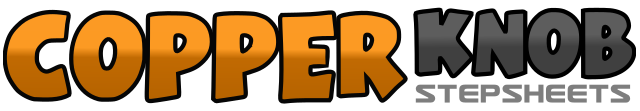 .......Count:32Wand:4Ebene:Intermediate.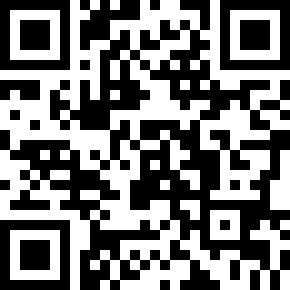 Choreograf/in:Jenny Bounds (AUS)Jenny Bounds (AUS)Jenny Bounds (AUS)Jenny Bounds (AUS)Jenny Bounds (AUS).Musik:Nude Bootscootin' - Grant LuhrsNude Bootscootin' - Grant LuhrsNude Bootscootin' - Grant LuhrsNude Bootscootin' - Grant LuhrsNude Bootscootin' - Grant Luhrs........1-4Step right to right, step left behind right, step right to right, touch left next to right.5-8Step left forward, pivot right ½ turn, touch left heel 45 degrees, lift left heel to right knee.9-12Step left heel forward & slap left toe down. Step right heel forward & slap right toe down.13-16Weight on left heel & right toe, swivel left toe left & right heel right to neutral. Weight on right heel & left toe, swivel right toe & left heel left to neutral.17-20Lean forward on right and wriggle shoulders forward. Lean back on left and wriggle shoulders backward.&21-24Step right back, cross left over right, step right next to left. Jump forward on both feet, jump forward on both feet.25-28Kick right at 45 degrees, cross right in front of left, unwind ½ turn left and clap.29-32Swing hips right, swing hips left, roll hips full rotation to the left